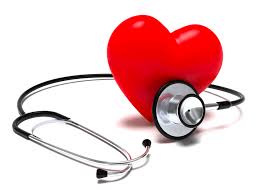                                                      Подготовила методист                                                      Мукаева М.Х.Практические занятия   по УД МДК Дидактическая цель практических занятий по учебной дисциплине или МДК – выработка у студентов практических умений, способствующих формированию ПК и ОК. Студенты  отрабатывают практические умения небольшими группами (бригадами). Опираясь на учебные пособия (методические указания), преподаватель организует самостоятельную работу студентов.  Наблюдает, консультирует, проводит инструктаж, показывает выполнение манипуляций. На практических занятиях у студентов закрепляются знания, на их основе вырабатываются практические умения, способствующие формированию ПК и ОК. Особенно важны практические занятия при освоении профессиональных модулей, так как они не только развивают интеллектуальные умения студентов, но и готовят их к профессиональной деятельности. Несмотря на различную продолжительность (4 и 6 часов), практические занятия строятся согласно определенной структуре. Структура практического занятия 1.Организационный момент. Во вступительном слове преподаватель приветствует студентов, обращаясь к ним на «Вы» и «коллеги»; регистрирует отсутствующих, интересуется причиной отсутствия студентов, если она известна; быстро оценивает внешний вид студентов (если необходимо, делает замечания или показывает свое удовлетворение); может давать организационные рекомендации к порядку проведения занятия. Далее преподаватель переходит к мотивационной характеристике новой темы (ее актуальность и значимость, связь с практической деятельностью специалиста и т.д.), формулирует совместно со студентами цели изучения темы и занятия. От целей он плавно переходит к необходимым базовым знаниям и умениям для достижения этих целей (акцент на междисциплинарные и внутридисциплинарные связи). Сообщает план занятия. 2. Проверка исходного уровня знаний Проверка исходного уровня знаний и умений (входной контроль) может проводиться разными способами, обеспечивающими меньшие затраты времени, максимальное вовлечение студентов, выявление и коррекцию исходных знаний и умений, необходимых для изучения новой темы. Это может быть тестовый контроль (всем студентам одни и те же или разные задания; использование нескольких вариантов заданий). Тестовые задания могут быть в виде вопросов с вариантами ответов, в виде ситуационных задач с вопросами и вариантами ответов. Можно использовать 2-3 варианта ситуационных задач; их решение можно проверить вслух с обоснованием, аргументацией, с доказательствами (если потребуется). Часто используют фронтальный опрос с использованием вопросов, ответы на которые имеются в литературе или лекциях. Это худший вариант. Но если к таким вопросам студент должен привести свои примеры, свой комментарий, высказать свою точку зрения, то они будут способствовать усвоению материала, развитию умственных способностей студентов и умению излагать свои мысли. Во всех случаях при проверке исходного уровня знаний и умений преподаватель обращает внимание на допущенные ошибки, вносит коррективы в ответы, отмечает лучших студентов и дает рекомендации, пояснения тем, кто допустил ошибки. 3. Практическая часть занятия. Эта часть занятия должна включать самостоятельную аудиторную работу студентов по заданиям преподавателя и обсуждение ее результатов. Цель самостоятельной аудиторной работы студентов - достижение целей по теме занятия. Средством их достижения являются новый учебный  материал, базисные знания и умения, которые студент должен «пропуститъ» через выполнение заданий преподавателя: решение задач, ответы на вопросы, требующие понимания, многократное выполнение видов профессиональной деятельности.  При этом он должен работать с материалами лекции, учебника, практикума, с другими пособиями не по памяти, а при активном, многократном чтении материала и использовании его для выполнения заданий преподавателя. Задания должны быть четко и однозначно сформулированы и, если нужно, иметь методические рекомендации (указания), образцы выполнения похожих или аналогичных заданий, письменного их оформления. В задания нужно включать вопросы этики и деонтологии, профессионального поведения специалиста, выполнение которых поможет оценить формирование общих компетенций у студентов. Их может сформулировать преподаватель и включить в задание, а можно дать задание студентам самим сформулировать такие вопросы применительно к выполняемым заданиям. В процессе самостоятельной работы преподаватель внимательно наблюдает за ее ходом, где необходимо, спокойно и корректно, не унижая достоинства студентов, делает конкретные рекомендации студентам, отвечает на их вопросы. Так он руководит самостоятельной работой студентов, ведет их к достижению целей обучения по теме занятия. Задания преподавателя могут быть рассчитаны на их выполнение индивидуально каждым студентом и в мини-группах по 2-3 человека. Второй вариант целесообразно использовать в тех случаях, когда нужен обмен мнениями по выбору оптимального решения задачи (мини-дискуссия), когда выполнение задания может вызвать затруднение у части студентов, но совместноевыполнение в мини-группе даст им больше пользы, чем просто услышать готовый ответ, а также при выполнении задания в виде ситуационной задачи, деловой (ролевой) игры.  При обсуждении заданий, выполненных в мини-группах, нужно следить за тем, чтобы все студенты принимали участие, не отмалчивались, для этого пассивным студентам можно задавать вопросы по заданиям, спрашивать их мнение по обсуждаемым результатам и т.д., обязательно делать акцент на воспитательный аспект выполненного задания. 4.Итоговый контроль. Выходной контроль усвоения нового материала чаще включает ситуационные задачи или тестовые задания. Этo - текущий контроль. Задания должны быть аналогичными или похожими на те, что выполнялись на практической части самостоятельно. Весь материал еще не усвоен! Проверяется не память (знания наизусть), а умение решать задачи, выполнять другие задания с использованием нового материала. Поэтому студенты выполняют контрольные задания с использованием любой литературы и своих записей. Оценку преподаватель ставит за выполнение задания и его письменное оформление с учетом профессионального языка в изложении. Показатели и критерии оценок должны быть сформулированы, и студенты должны их знать. 5. Итог занятия. Преподаватель кратко анализирует занятие и дает критическую оценку каждого его этапа, обращает внимание на хорошие результаты и на допущенные ошибки, их причины, выделяет лучшие работы и.., называет оценки за занятие в целом и объясняет каждую из них конкретному студенту, демонстрируя уважение к нему, веру в его успех и заботу о нем. Оценки выставляются всем студентам. 6. Домашнее задание. Задание на внеаудиторную самостоятельную работу студентов. Задание на дом может состоять из двух частей: дальнейшей работы для реализации конечных целей по теме пройденного занятия и подготовка исходного уровня  знаний и умений к теме следующего занятия. По времени задание должно быть рассчитано на половину часов аудиторного занятия (если аудиторное занятие длится 6 ч., то внеаудиторная работа - 2 ч.. Задания по первой части должны быть направлены на более глубокое изучение материала предыдущего занятия. Нужно еще раз подчеркнуть и терпеливо приучать студента к тому, что задания надо выполнять не по памяти, а читая и перечитывая новый материал. К этому должны побуждать сами задания. Например, кроме решения задач, можно давать задание составить таблицу,  кроссворд по теме и ее базису ;ситуационные задачи с решением и полным обоснованием; тестовые задания, вопросы, требующие понимания и т.д. 2.3. Итоговое занятие (рубежный контроль) имеет цель выявить уровеньдостижения целей по изученным темам, умение логически мыслить, использовать профессиональный язык, решать профессиональные задачи с полным теоретическим обоснованием выполняeмыx действий.  В контрольной работе не должно быть заданий на пересказ информации, изложенной в литературе и в лекции. Однако задание может быть построено на кратком пересказе информации, но к нему студент должен привести свои примеры с пояснением, дать свой комментарий, высказать свое мнение и т .д. Любая контрольная работа обучает. Очень важно проводить разбор ошибок, допущенных в контрольных работах. Особое внимание в обучении и на контроле нужно уделить так называемым тестам безопасности. Речь идет о тех знаниях и умениях, которые студент должен знать как дважды два - четыре, ибо ошибки здесь недопустимы; они влекут за собой тяжкие последствия (летальный исход, ухудшение состояния пациента, инвалидность и т.д.). Это относится не только к тестам. При выполнении любых заданий в критерии выставляемых оценок нужно ввести такую норму (или принцип): если студент допустил даже одну ошибку, которая повлечет за собой ухудшение состояния больного, инвалидность или смерть, - оценка «неудовлетворительно» с обязательным повторением контрольной работы. К такому контролю студента нужно готовить ежедневно. Необходимо разработать по каждой теме перечень знаний и умений, по которым ошибки недопустимы. Эти перечни по всем дисциплинам, МДК должны быть на руках у студентов. При изучении каждой темы нужно осуществлять связь теории с практикой, приводить примеры из жизни. II. Практическое занятие на учебной практике ПМ - вид учебного занятия, на котором  реализуется дидактическая цель: выполнение студентами практических манипуляций в соответствии с программой профессионального модуля (учебной практики) по алгоритмам выполнения практических манипуляций с целью выработки практических профессиональных умений и приобретения первичного практического опыта. Основные этапы практического занятия на учебной практике: 1. Организационный момент. 2. Практическая часть. 3. Подведение итогов занятия. 4. Задание на дом. Продолжительность практического занятия на учебной практике - 6 академических часов. Оцениваются 100 % студентов.